Вера в Писания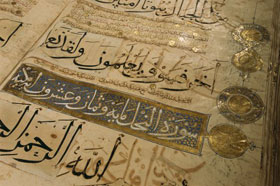 Третий столп исламского убеждения – вера в божественные Писания.Можно назвать четыре основные причины их ниспослания.1.     Писания, с которыми пришли пророки –источник познания религии, обязанностей, возложенных на людей по отношению к Богу. Господь поведал в них о Себе, сообщил о цели сотворения человека.2.     Ссылаясь на Писания, верующие могут решить религиозные и мирские разногласия.3.     Задача Писаний – защитить религию от новшеств и искажений хотя бы на какое-то время после кончины пророка. На сегодняшний день только Коран, ниспосланный пророку Мухаммаду, да благословит его Аллах, остался неизменным.4.     Писание – это доказательство существования Бога. Людям не дозволено преступать или отвергать его.Мусульмане твердо верят, что священные Книги – признак Милосердия и Сострадания Всевышнего – были ниспосланы как руководство для людей. Коран – не единственное Слово Бога, известное человечеству. Еще до Мухаммада Господь говорил с другими пророками.«Аллах вел беседу с Моисеем» (Коран 4:164)А также, описывая верующих:«…которые веруют в ниспосланное тебе, о Мухаммад, и ниспосланное до тебя…» (Коран2:4)Главным посланием любого Писания было повеление поклоняться одному лишь Богу.«Мы не отправляли до тебя, о Мухаммад, ни одного посланника, которому не было внушено: «Нет божества, кроме Меня. Поклоняйтесь же Мне!» (Коран 21:25)Мусульмане верят и почитают следующие Писания:        Сам Коран, ниспосланный пророку Мухаммаду, да благословит его Аллах        Тору (Таурат на арабском), ниспосланную Моисею (не в ту, что подверглась множеству изменений до наших дней)        Евангелие (Инджил на арабском), ниспосланное Иисусу (не сегодняшний Новый Завет).        Псалтырь (Забур на арабском), с которым пришел Давид.        Свитки (Сухуф на арабском) Моисея и Авраама.Мусульмане безоговорочно принимают то, что осталось неизменным в любом из Писаний Бога.Ислам заявляет, что Господь ниспослал Коран, чтобы подтвердить истинность предыдущих Писаний:«Мы ниспослали тебе, о Мухаммад, Писание с истиной в подтверждение прежних Писаний, и для того, чтобы оно предохраняло их, свидетельствовало о них…» (Коран 5:48)То есть, Коран подтверждает все сохранившееся, и отрицает то, что подверглось изменениям.Исконные Писания и БиблияМы должны осознавать, что есть подлинная Тора, Евангелие, Псалтырь и есть нынешняя Библия. Первые – это божьи писания, нынешняя же Библия состоит не из них.За исключением Корана, сегодня не существует ни единого Писания, сохранившегося на языке ниспослания. Библия была ниспослана не на английском, не на русском. Сегодня есть много версий этой Книги. Все существующие переводы сделаны людьми, о чьей вере, религиозном знании,  честности ничего не известно. В результате мы имеем несколько разных Библий, одна может быть больше другой, они могут противоречить друг другу. Оригинала, по которому можно было бы сравнить,  уже не существует. Коран – единственное Писание, сохранившееся в исконном виде, и не подвергшееся ни малейшим изменениям. Он такой же, каким его ниспослал Господь полтора века назад. В нем нет противоречий. Его текст заучивали, переписывали и относились к передаче из уст в уста с величайшей ответственностью. Коран, в отличие от других священных текстов, заучивался почти каждым ученым ислама, тысячами мусульман поколение за поколением.Прежние Писания в основном состоят из:       I.            Историй о сотворении человека, первых народах, пророчеств о событиях до Судного Дня, новых пророках… Истории и пророчества, зачитываемые в церквях и синагогах, частично правдивы, частично ошибочны. Слова пророков перемешаны с комментариями ученых, ошибками переписчиков, вставками и исключениями. Коран, последнее писание, помогает отделить истину от лжи. Например, Библия до сих пор содержит указания на Единство Бога (Второзаконие 6:4) (Евангелие от Марка 12:29), и приход пророка Мухаммада (Второзаконие 18:18). Однако в ней есть и целые книги, которые почти полностью считаются творением человека.    II.            Законов о дозволенном и запрещенном (как закон Моисея). Даже если мы считаем, что закон, о котором говорится в предыдущих писаниях не претерпел изменений, он все равно уже недействителен, ибо Коран – последнее писание – отменяет все предыдущие законы и устанавливает свои. Все предыдущие положения относительно молитвы, поста, брака и развода и т д отменены последним исламским законом.Священный КоранСвященный Коран отличается от других Писаний, потому что:1.     Коран – это неподражаемое литературное чудо. Никто не в силах написать что-либо подобное2.     После Корана Господь не отправит ни единого Писания, так же, как и не будет пророков после пророка Мухаммада, да благословит его Аллах и приветствует.3.     Сам Господь поручился за сохранность Корана до самого Судного Дня. (Предыдущие писания оставались неизменными недолго).4.     Коран подтверждает истинность предыдущих Писаний.5.     Коран отменяет любые законы, ниспосланные в предыдущих Писаниях. С приходом пророка Мухаммада, да благословит его Аллах и приветствует, и до Судного Дня, единственных закон, по которому Господь станет судить людей, – это закон ислама.